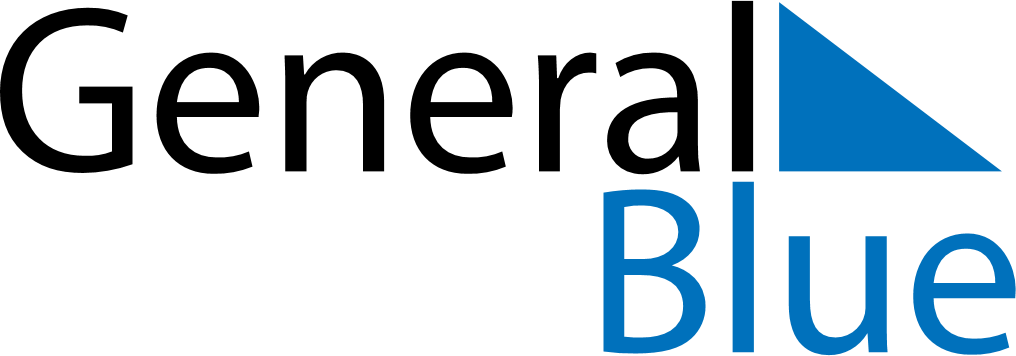 January 2024January 2024January 2024January 2024MalawiMalawiMalawiMondayTuesdayWednesdayThursdayFridaySaturdaySaturdaySunday12345667New Year’s Day891011121313141516171819202021John Chilembwe Day2223242526272728293031